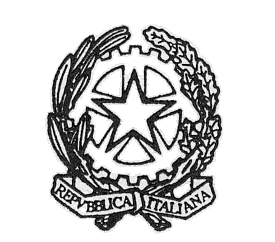 MINISTERO DELL’ISTRUZIONE, DELL’UNIVERSITÀ E DELLA RICERCAUFFICIO SCOLASTICO REGIONALE PER IL LAZIOISTITUTO DI ISTRUZIONE SUPERIORE«GIORGI - WOOLF»V.le P. Togliatti, 1161 – 00155 ROMA – Municipio V - Distretto XV –  06.121127300/1https://www.iisgiorgiwoolf.edu.it/ – Codice Mecc.: RMIS121002 – C.F.: 97977620588 RMIS121002@istruzione.it      PEC: RMIS121002@pec.istruzione.it                                ELEZIONE DEI RAPPRESENTANTI DEI GENITORI NEI CONSIGLI DI CLASSE a.s.2020/21 classe ________ sez. ________                                                         VERBALE  DELL’ASSEMBLEA  DEI  GENITORI	Il giorno 20.10.2020 alle ore 16:30, in videoconferenza sulla piattaforma Zoom, si è tenuta l'assemblea dei genitori della classe ________ sez______ dell'Istituto "Giorgi- Woolf". Per delega del Dirigente Scolastico, presiede l'assemblea dei genitori il Prof./ssa_____________________, coordinatore/trice della classe.Il presidente informa l’assemblea circa le modalità di svolgimento delle elezioni; illustra, sinteticamente, le competenze del consiglio di classe e rammenta l’importanza di questo organo per la partecipazione democratica alla vita della scuola.Il presidente comunica all'assemblea che per le elezioni dei rappresentanti nei consigli di classe:tutti gli elettori iscritti nell'elenco sono eleggibili;i rappresentanti dei genitori nel consiglio di classe sono due;ogni elettore potrà esprimere sulla scheda una sola preferenza;(breve verbalizzazione della discussione assembleare con i genitori con l’indicazione dei candidati e del referente bullismo)………………………………………………………………………………………Individuate le candidature, l'assemblea si conclude alle ore ________	Letto e approvato.                                                                                                   Il Presidente                                                                                ……………………………………………………………Roma, lì 20/10/2020Elezioni scolastiche degli OO. CC. a.s. 2020/2021 – verbale assemblea dei genitori